Czech Technology Platform for Agriculturein cooperation with the Institute of Animal Science (IAS) 
invites you to a workshop

Precision farming - Nutrition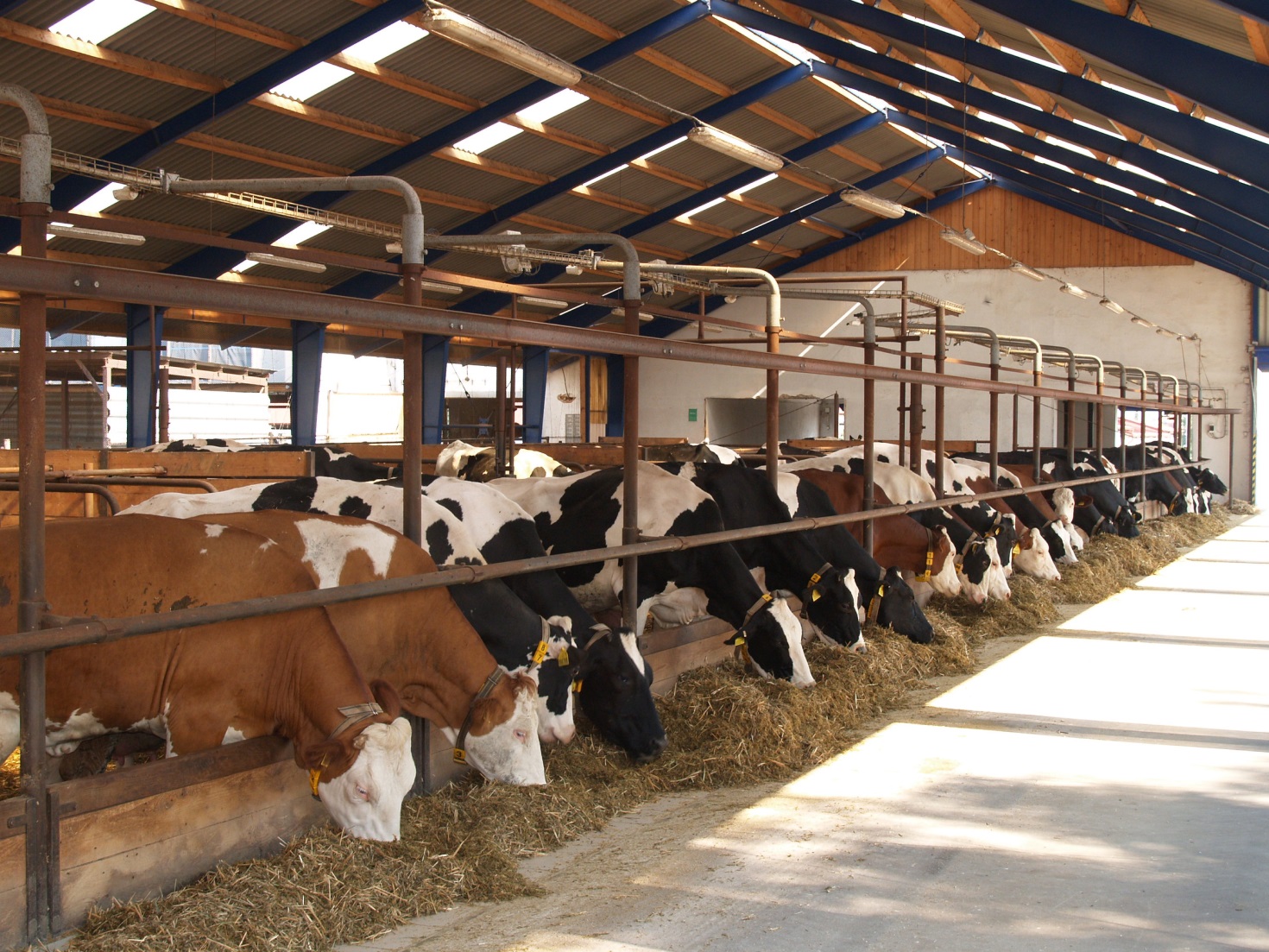 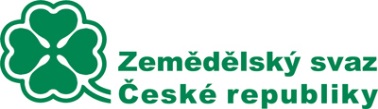 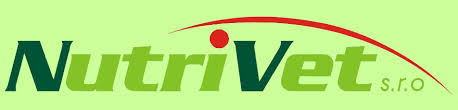 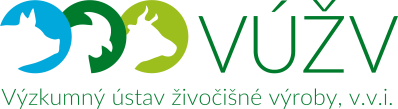 Information for participants:Presentation 9:30, opening at 10:00, ending at about 14:00Theme 1: Precision farming in the Czech RepublicThe calibration in NIR spectroscopy of dry matter (DM); the measurement of DM and other nutritional value indicators in fresh forage and silage using NIRs; the measurement of pH in rumen and other related indicators to reduce the risk of acidosis.
Dr. Radko Loučka introduces the issue and moderates the discussion.Theme 2: Precision farming in the People's Republic of ChinaTo develop cost-efficient technologies which enable utilization and preservation of new protein forage for animal feeding; efficient utilization of new protein forage based on the precision livestock farming (PLF) technology.prof. Chuncheng Xu introduces the issue and moderates the discussion.Inspection of laboratories, experimental stables and storage facilities on silage (Netluky farm).Refreshments and lunch during the seminar provided free of charge.Fee: free. Papers will be published.After lunch, a train transfer to Brno will be organized, where ISFC will be held.Registration of participant of workshop 12.3.2019 PragueName and Surname: ....................................................................................................Address of organisation................................................................................................Tel: / e-mail:..................................................................................................................Tittle of speach in English: ….....................................................................................................Tittle of speach in Czech (or Chinnesse) languege:……………………………………………………………..………………………………………..Authors (name, affiliation): .......................................................................................................Please, registration send to 30.3.2019 and your article to 30.5.2019 on address loucka.radko@vuzv.czYour article have to be written in Times New Roman 10 b. format, not more than 2 pages, It is not necessary to have a scientific character.